Защиту прав и законных интересов граждан при осуществлении деятельности по возврату просроченной задолженности осуществляет :Статья 4.1.Кредитор или лицо, действующее от его имени и (или) в его интересах, вправе взаимодействовать с должником, используя:1) личные встречи, телефонные переговоры (непосредственное взаимодействие);2) телеграфные сообщения, текстовые, голосовые и иные сообщения, передаваемые по сетям электросвязи, в том числе подвижной радиотелефонной связи;3) почтовые отправления по месту жительства или месту пребывания должника.Важно знать!Каждая из сторон(должник и кредитор)обладает определенным спектром обязанностей.  Обратим особое внимание на обязанности кредитора:Статья 6.1. При осуществлении действий, направленных на возврат просроченной задолженности, кредитор или лицо, действующее от его имени и (или) в его интересах, обязаны действовать добросовестно и разумно.2. Не допускаются направленные на возврат просроченной задолженности действия кредитора или лица, действующего от его имени и (или) в его интересах, связанные в том числе с:1) применением к должнику и иным лицам физической силы либо угрозой ее применения, угрозой убийством или причинения вреда здоровью;2) уничтожением или повреждением имущества либо угрозой таких уничтожения или повреждения;3) применением методов, опасных для жизни и здоровья людей;4) оказанием психологического давления на должника и иных лиц, использованием выражений и совершением иных действий, унижающих честь и достоинство должника и иных лиц;Статья 7.По инициативе кредитора или лица, действующего от его имени и (или) в его интересах, не допускается непосредственное взаимодействие с должником:1) в рабочие дни в период с 22 до 8 часов и в выходные и нерабочие праздничные дни в период с 20 до 9 часов по местному времени по месту жительства или пребывания должника2) посредством личных встреч более одного раза в неделю;3) посредством телефонных переговоров:а) более одного раза в сутки;б) более двух раз в неделю;в) более восьми раз в месяц.Если Вас беспокоят звонки с неизвестных номеров, представляются лицом, действующим от имени кредитора, угрожают Вашей жизни и жизни Ваших близких, нужно полнить ,что: Кредитор в течение тридцати рабочих дней с даты привлечения иного лица для осуществления с должником взаимодействия, направленного на возврат просроченной задолженности, обязан уведомить об этом должника.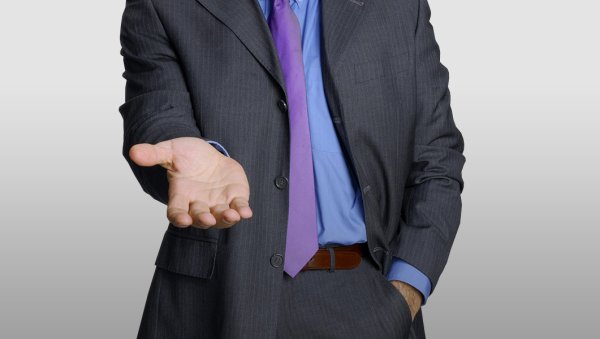 Защита прав   должников при возврате просроченной задолженности.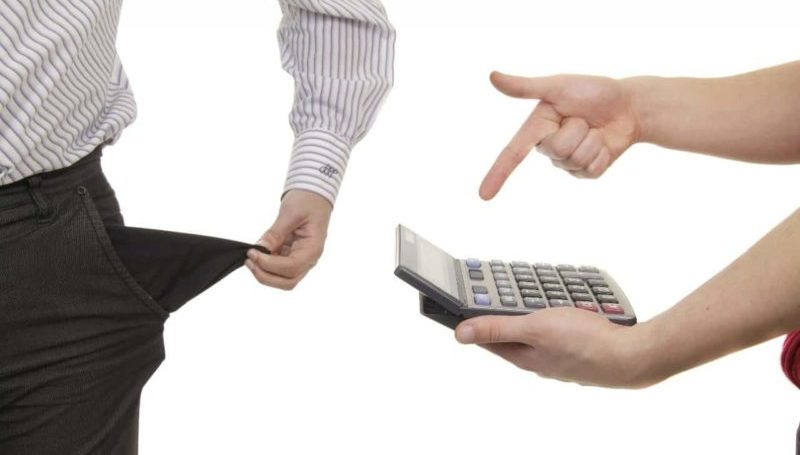 Буклет подготовлен прокуратурой Красновишерского районаул.Карла-Маркса,17,г.Красновишерск,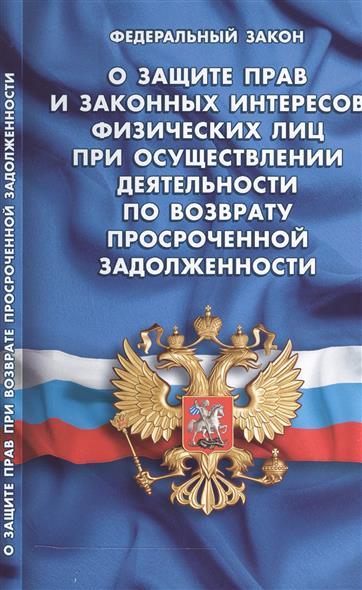 Пермский крайТел:8(34243)  3-01-09Не забывайте о защите своих прав!